DAFTAR PUSTAKAAgusputra,T. 2014. Pengaruh Penambahan Tepung Spirulina sp. dalam Pakan Terdapat Kecerahan Warna Ikan Komet (Carassius auratus). [Skripsi]. Program Studi Budidaya Perairan, Fakultas Pertanian, Universitas Lampung. Hal.58.Anggraeni, N. M dan Nurulita A. 2013. Pengaruh Pemberian Pakan Alami dan Pakan Buatan Terhadap Pertumbuhan Ikan Betutu ( Oxyeleotris marmorata) pada Skala Laboratorium. Jurnal Sains dan Seni Pomits, Vol.2 (1). Hal 2.337-3.520.Bangulu, A. B. 2014. Tingkat Kepadatan Moina sp Dengan Pengaruh Pemberian Dosis Pupuk Kandang yang Berbeda Di Balai Benih Ikan Kota Gorontalo (Doctoral dissertation, Universitas Negeri Gorontalo). Hal 63-75.Boyd, C. E. 2015. Water Quality in Ponds for Aquaculture (477 pp). Alabama Agricultural experiment station. Alabama : Auburn University.Darmawan, J. 2016. Pertumbuhan Populasi Daphnia sp. pada Media Budidaya dengan Penambahan Air Baungan Budidaya Ikan Lele Dumbo (Clarias gariepinus Burchell, 1882). Balai Penelitian Pemuliaan Ikan, Sukamandi Jawa Barat.Demir, O., Sarigoz, S. 2019. The Effects Different Feeding Times and Diets on The Whole Body Fatty Acid Composition of Goldfish (Carassius auratus) larvae. Aquaculture Department, Faculty of Fisheries, Isparta University of Applied Sciences, Isparta, Turkey, 39 (1) : 216-223.Deriyanti. A. 2016. Korelasi Kualitas Air dengan Pravalensi Myxobulus pada Ikan Koi (Ciprinus carpio) di Sentra Budidaya Ikan Koi Kabupaten Blitar Jawa Tengah. [Skripsi]. Jurusan Budidaya Perairan, Fakultas Perikanan dan Ilmu Kelautan, Universitas Air Langga Surabaya.Dewi, A.T., Suminto, S., dan Nugroho, R.A. 2019. Pengaruh Pemberian Pakan Alami Moina sp. dengan Dosis yang Berbeda Dalam Feeding Regime Terhadap Pertumbuhan dan Kelulushidupan Larva Ikan Baung (Hemibagrus Nemurus). Jurnal Sains Akuakultur Tropis, 3 (1) : 17-26. Dodi, H., dkk. 2015. Manajemen Pemberian Pakan pada Pemeliharaan Larva Synodontis (Synodontis eupterus). Jurnal Ilmu Pertanian dan Perikanan. (01). Hal 97-104.Effendi, I. 2009. Pengantar Akuakultur. Penebar Swadaya. Jakarta. 188 hal.Gusrina. 2008. Budidaya Ikan Jilid 1. Direktorat Pembinaan Sekolah Menengah Kejuruan, Direktorat Jendral Manajemen Pendidikan dasar dan Menengah. Dapartemen Pendidikan Nasional. Jakarta. Hafiz, M. Mutiara, D. Haris, R.B.K. Pramesthy, T.D. Mulyani, R. dan Arumwati. 2020. Analisis Fotoperiode Terhadap Kecerahan Warna, Perumbuhan dan Kelangsungan Hidup Ikan Komet (Carassius auratus). Jurnal Ilmu-ilmu Perikanan dan Budidaya Perairan, 15 (1) : 1-9.Husnan, M., Rusliadi., dan Putra, I. 2014. Maintenance Gold Fish (Carassius auratus) With Different Feed On Recirculation Systems. Laboratorium Aquaculture of Technology. Fisheries and Marine Science Faculty Riau University.Huwayono, G., Suhendra, N., dan Nugraha. 2011. Pembesaran Ikan Baung (Hemibagrus nemurus ) yang Diberi Pakan Berbeda Dikolam Tanah. Berita Biologi, Vol 10 (4). 557 – 562 hal.Imam R. H. 2014. Pertumbuhan, Efisiensi Pakan, Kelangsungan Hidup, dan Tingkat Stres Ikan Mas (Cyprinus carpio l.) Transgenik Hormon Pertumbuhan Pada Pemeliharaan Suhu Rendah. [Skripsi]. Institut Pertanian Bogor. Bogor.Kementrian Kelautan dan Perikanan. 2017. Produktivitas Perikanan Indonesia. Jakarta.Khairunman dan Amri, K. 2015. Membuat Pakan Ikan Konsumsi. Agromedia Pustaka. Jakarta. Hal.17.Khasanah, U. Sulmartiwi, L., and Triastuti, R.J. 2019. Embriogenesis dan Daya Tetes Telur Ikan Komet (Carassius auratus) Pada Suhu yang Berbeda. Journal of Aquaculture and Fish Health,  5(3) : 108-117.Kurniawan., Danakusumah, E., Rahmatia, F. 2020. Pengaruh Pemberian Dosis Kotoran Ayam Terhadap Pertumbuhan Kutu Air (Moina sp.). Jurnal Satya Minabahari, 06 (01) : 28-36.Lante, S. 2017. Pengaruh Pemberian Pakan Buatan dengan Kadar Protein yang Berbeda terhadap Pertumbuhan dan Sintasan Ikan Beronang. Balai Riset Budidaya Air Payau. Sulawesi Selatan. 743 pp. Lingga, P. dan H. Susanto. 2003. Ikan Hias Air Tawar. Penebaran Swadaya. Jakarta. 84 hal.Lucas, F. G. W., Kalesaran J.O, Lumenta C. 2015. Pertumbuhan dan Kelangsungan Hidup Larva Gurami (Osphronemus gourami) dengan pemberian bebarapa jenis pakan. Jurnal Budidaya Perairan, Vol.3(2) : 19-28.Muchlisin, Z.A., A.A. Muhammadar, N. Fadli, I.I Arisadan M.N. Siti Azizah. 2016. Growth Performance and Feed Utilization of Keureling (Tor tambra) Fingerlings Fed a Formulated Diet With Different Doses Aquapobik dengan Jenis Tanaman yang Berbeda. Jurnal Ilmiah Mahasiswa Kelautan dan Perikanan Unsyiah. 2 (1) :183-193. Mudjiman, A. 2008. Makanan Ikan Edisi Revisi. Penebaran Swadaya. Jakarta. 192 hal.Mulyani, A. 2014. Biologi Perikanan. Yayasan Pustaka Nusantara . Yogyakarta.Niode, A. R ., Nisrina dan A.M. Irdja. 2017. Pertumbuhan dan Kelangsungan Hidup Benih Ikan Nila (Oreochromis niloticus) pada Pakan Buatan yang Berbeda. Jurnal Akuakultur Indonesia.Odum, E, P. 1993. Dasar-dasar Ekologi (Ed.3). PT. Gramedia Pustaka Utama. Jakarta. 697 Hal.Partical Fish Keeping. 2013. Biologi Ikan Hias. Agromedia. Jakarta. 99-107 hal.  Prastiwi, W., Santoso, L., dan Maharani, W. 2016. Pemberian Moina sp. Yang Diperkaya Tepung Ikan Untuk Meningkatkan Kelangsungan Hidup Dan Pertumbuhan Larva Ikan Lele (Clarias sp). Jurnal Rekayasa dan Teknologi Budidaya Perairan. Vol. 5 (1). Hal 1-6.Putri, A.Y. 2018. Pemberian Daphnia sp. yang Diperkaya Tepung Ikan Untuk Meningkatkan Pertumbuhan dan Sintasan Larva Ikan Gabus (Channa striata). [SKRIPSI]. Jurusan Budidaya Perairan, Fakultas Pertanian, Universitas Lampung.Raseduzzaman, M., Mahfuj, M.S., Samad, M.A., Rahman, B.M.S., Sarower, M.G., Barman, A.K. 2014. Estimation of Growth and Survival of Comet Gold Fish, Crassius auratus by Using Artificial and Natural Feeds in Closed Glass Fiber Aquaria. American Journal of Zoological Research. Vol. 2, No. 2. Hal 33-36.Riantono, F., Kismiyati., Sulmartiwi. L. 2015. Perubahan Hematologi Ikan Mas Komet (Carassius auratus) Akibat Infestasi Argulus Japanicus Jantan dan Argulus Japanicu Betina. Jurnal Ilmiah Perikanan dan Kelautan. Vol 7(2). Hal 219.Riyana, S. 2017. Pemberian Moina sp. yang Diperkaya Tepung Ikan untuk Meningkatkan Pertumbuhan dan Kelangsungan Hidup Larva Ikan Gabus Channa striata (Bloch,1793). Bandar Lampung : Fakultas Pertanian Universitas Lampung.Rosid, M. M., Yusanti, I. A., dan Mutiara, D. 2019. Tingkat Pertumbuhan dan Kecerahan Warna Ikan Komet (Carassius auratus) Dengan Penambahan Konsentrasi Tepung Spirulina sp Pada Pakan. Jurnal Ilmu-Ilmu Perikanan dan Budidaya Perairan, Vol. 14 (1). Hal 37-45. Santoso, S. 2015. Penelitian Kuantitatif. UMMUH Ponorogo Prees. Ponorogo. Hal 65. Slamet, S., Bayu. 2018. Analisis Kadar Derajat Keasaman (pH) dan Amonia Terhadap Pengaruh pH Awal pada Populasi Kladosera (Moina sp). Buletin Teknik Litkayasa Akuakultur, 16 (1) : 33-37.Srichanum, M., Tantikitti, C., V. Vatanukul, V., dan Musikarune, P. 2012. Digestive Enzyme Activity During Ontogenetic Development and Effect of Live Feed In Green Catfish Larvae (Mystus nemurus Cuv. & Val.). Songklanasarin : Journal Of Science and Technology. 34 (3) : 247-254.Supriyan, H., Harris, H., Haris, R. B. K., Yusanti, I. A., Sumantriyadi., dan Arumwati. 2020. Penambahan Probiotik Microbacter Alfaafa 11. Terhadap Pertumbuhan, Kelangsungan Hidup dan FCR Pada Benih Ikan Patin Siam (Pangasius hypophthalmus). Aurelia Journal. Vol. 1 No.2. Hal. 39 – 52.Tarigan . 2014. Penuntun Praktikum Mikrobiologi. Laboratorium Biologi UMS Surakarta. 77-83 hal. Yanuar, V. 2017. Pengaruh Pemberian Jenis Pakan yang Berbeda Terhadap Laju Pertumbuhan Benih Ikan Nila (Oreochromis niloticus) dan Kualitas Air di Akuarium Pemeliharaan. Jurnal Ziraah, 42 (2) : 91-99.Yusanti, I.A., Exstrada, F., dan Sumantriyadi. 2020. Pemberian Pakan Alami Moina sp dengan Dosis yang Berbeda Terhadap Pertumbuhan (D3-D21) Larva Ikan Patin (Pangasius hypoptalmus). Jurnal Ilmu-ilmu Perikanan dan Budidaya Perairan. 15 (2) : 105-112.LAMPIRANLampiran 1. Pertumbuhan Bobot Individu (gram) dan Laju Pertumbuhan Mingguan Benih Ikan Komet (Carassius auratus)Lampiran 2. Pertumbuhan Bobot Mutlak (gram) dan Laju Pertumbuhan Harian (gram) Benih Ikan Komet (Carassius auratus)Lampiran 3. Pertumbuhan Panjang (cm) dan Laju Pertumbuhan Panjang (cm) Benih Ikan Komet (Carassius auratus)Lampiran 4. Pertumbuhan Panjang Mutlak (cm) Benih Ikan Komet (Carassius auratus)Lampiran 5. Kelangsungan Hidup (SR) Benih Ikan Komet (Carassius auratus)Lampiran 6. Jumlah Sample Individu per 1LLampiran 7. Laju Pertumbuhan Populasi Moina sp.Lampiran 8. Uji Statistik Pertumbuhan Bobot Individu Mutlak (gram) pada Benih Ikan Komet (Carassius auratus)Uji Normalitas H0 : Sig > alpha (normal)H1 : Sig < alpha ( tidak normal)Sig > 0,05 untuk uji Shapiro-Wilk maka dapat disimpulkan bahwa pertumbuhan bobot individu mutlak benih ikan komet (Carassius auratus) dengan pemberian pakan Moina sp.  dengan dosis berbeda bersifat normal.Uji HomogenitasSig 0.119 > alpa 0.05Berdasarkan Uji Homogenitas yang telah dilakukan dapat disimpulkan bahwa pertumbuhan bobot individu mutlak pada benih ikan komet (Carassius auratus) data yang dihasilkan bersifat data homogen (ragam data yang sama).Uji ANOVASig 0.004 < alpa 0.05. H1 diterima dimana pengaruh pemberian pakan alami Moina sp. dengan perbedaan dosis berbeda sangat nyata terhadap pertumbuhan benih ikan komet (Carassius auratus)Tukey And DuncanBerdasarkan hasil uji perbandingan Tukey dan Duncan disimpulkan bahwa perlakuan yang terbaik yaitu C > B > A > D.Lampiran 9. Uji Statistik Laju Pertumbuhan Harian (gram) pada Benih Ikan Komet (Carassius auratus)Uji NormalitasSig > 0,05 untuk uji Shapiro-Wilk maka dapat disimpulkan bahwa laju pertumbuhan harian benih ikan komet (Carassius auratus) dengan pemberian pakan Moina sp.  dengan dosis berbeda bersifat normal.Uji HomogenitasBerdasarkan Uji Homogenitas yang telah dilakukan dapat disimpulkan bahwa laju pertumbuhan harian pada benih ikan komet (Carassius auratus) data yang dihasilkan bersifat data homogen (ragam data yang sama).Uji ANOVASig 0.004 < alpa 0.05. H1 diterima dimana pengaruh pemberian pakan alami Moina sp. dengan perbedaan dosis berbeda sangat nyata terhadap pertumbuhan benih ikan komet (Carassius auratus).Tukey and DuncanDari hasil Tukey dan Duncan dapat disimpulkan perlakuan yang terbaik yaitu C > B > A > D.Lampiran 10. Uji Statistik Pertumbuhan Panjang Mutlak (cm) pada Benih Ikan Komet (Carassius auratus)Uji NormalitasSig > 0,05 untuk uji Shapiro-Wilk maka dapat disimpulkan bahwa pertumbuhan panjang mutlak benih ikan komet (Carassius auratus) dengan pemberian pakan Moina sp.  dengan dosis berbeda bersifat normal.Uji HomogenitasBerdasarkan Uji Homogenitas yang telah dilakukan dapat disimpulkan bahwa pertumbuhan panjang mutlak pada benih ikan komet (Carassius auratus) data yang dihasilkan bersifat data homogen (ragam data yang sama).Uji ANOVASig 0.000 < alpa 0.05. H1 diterima dimana pengaruh pemberian pakan alami Moina sp. dengan perbedaan dosis berbeda sangat nyata terhadap pertumbuhan benih ikan komet (Carassius auratus).Tukey and DuncanDari hasil Tukey dan Duncan dapat disimpulkan perlakuan yang terbaik yaitu C > B > A > D.Lampiran 11. Uji Statistik Kelangsungan Hidup (%) pada Benih Ikan Komet (Carassius auratus)Uji NormalitasSig > 0.05 berdasarkan uji normalitas dapat disimpulkan data yang diperoleh normal.Uji HomogenitasSig > 0.05 berdasarkan uji homogenitas dapat disimpulkan data yang diperoleh data homogen (ragam data yang sama)Uji ANOVASig < 0.05 . Disimpulkan H1 diterima dimana pengaruh pemberian pakan alami Moina sp. dengan perbedaan dosis berbeda sangat nyata terhadap kelangsungan hidup benih ikan komet (Carassius auratus)Lampiran 12. Lampiran Dokumentasi Penelitian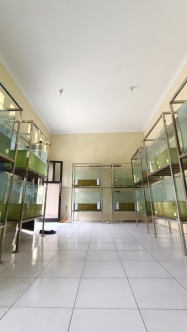 Gambar 1. Aquarium Penelitian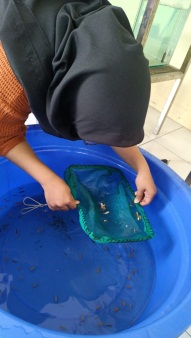 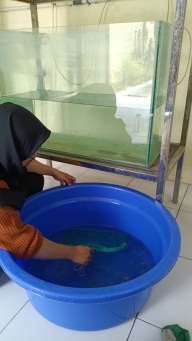 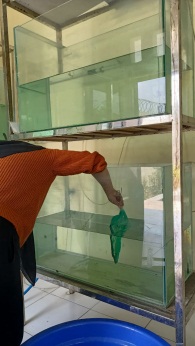 Gambar 2. Proses Pemilihan Benih Ikan Komet (Carassius auratus) 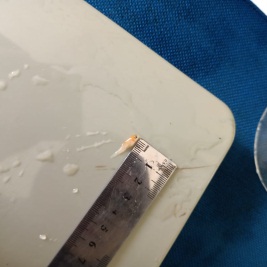 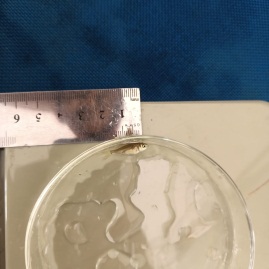 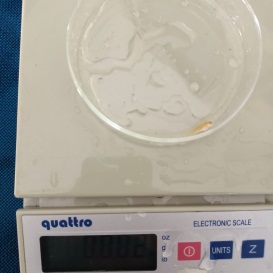 Gambar 3. Penimbangan dan pengukuran awal benih ikan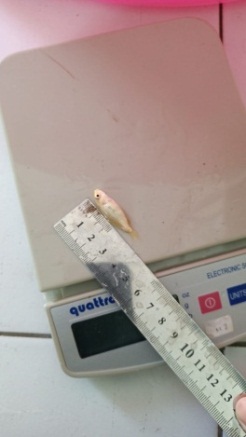 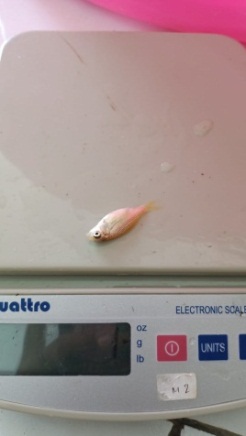 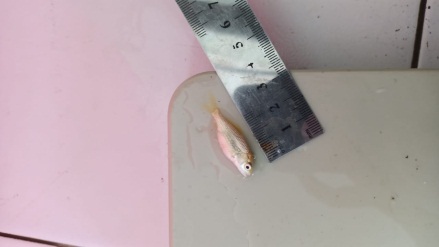 Gambar 4. Sampling berat dan panjang ikan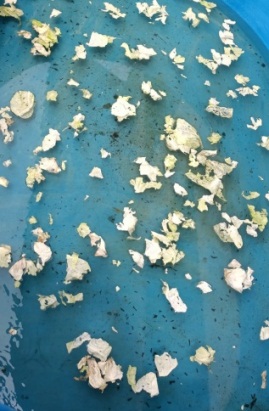 Gambar 5. Budidaya Moina sp.dengan Kol Busuk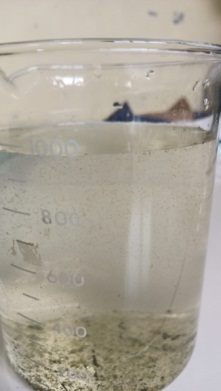 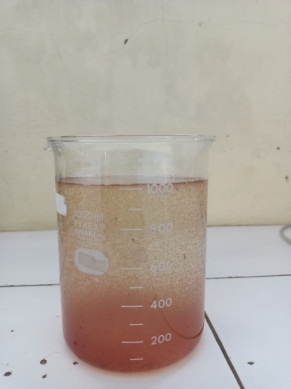 Gambar 6. Sampling Pakan Alami Moina sp.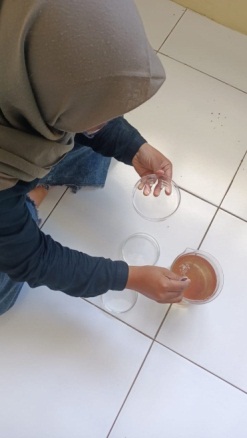 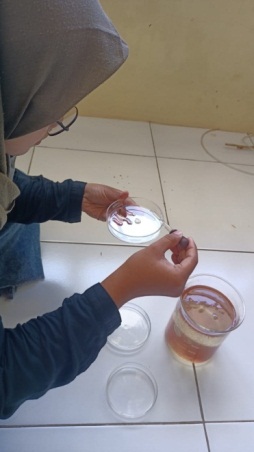 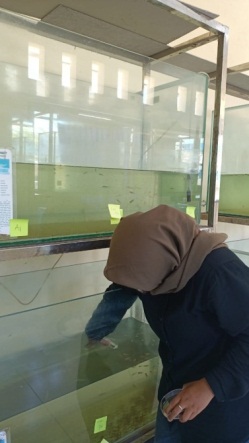 Gambar 7. Pengambilan Moina sp. dan Pemberian pakan ikan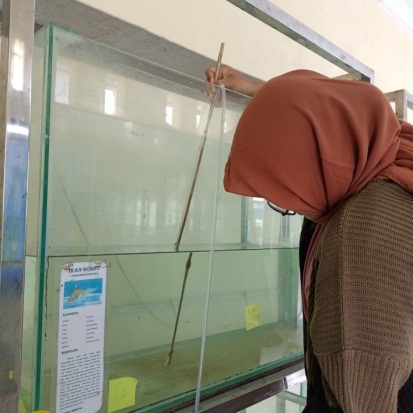 Gambar 8. Sipons Akuarium Lampiran 13. Hasil Uji Kualitas Air Ikan Komet (Carassius auratus)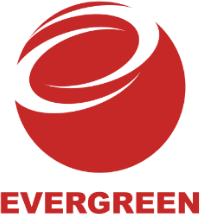 Lampiran 14. Hasil Uji Kualitas Air Pakan Alami Moina sp.RIWAYAT HIDUPHANI RIHADATUL ‘AISY, dilahirkan di Tegal, 19 Januari 2001. Putri pertama dari dua bersaudara keluarga Bapak Sobirin dan Ibu Sri Rejeki. Pendidikan Sekolah Dasar diselesaikan pada tahun 2013 di SD Budi Mulia Muhamadiyah Adiwerna Kabupaten Tegal. Pendidikan Sekolah Lanjutan Tingkat Menengah Pertama diselesaikan pada tahun 2016 di SMP Negeri 03 Adiwerna, Kabupaten Tegal. Pendidikan Sekolah Lanjutan Tingkat Menengah Atas diselesaikan pada tahun 2019 di SMA Negeri 1 Pangkah, Kabupaten Tegal. Pada tahun yang sama 2019 penulis melanjutkan pendidikan di Universitas Pancasakti Tegal, Fakultas Perikanan dan Ilmu Kelautan, Program studi Budidaya Perairan (BDP).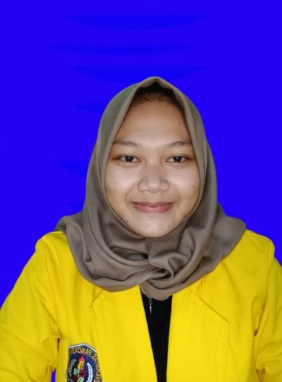 PerlakuanUlanganWoSampling minggu keSampling minggu keSampling minggu keSampling minggu kePerlakuanUlanganWo1234A11.021.281.912.583.53A20.991.151.872.633.65A31.001.231.482.603.55Rata-rataRata-rata1.001.221.752.603.58B10.981.261.742.873.97B21.021.271.932.473.53B31.041.351.782.403.89Rata-rataRata-rata1.011.291.822.583.80C10.881.072.182.913.97C20.981.201.972.784.11C30.961.312.033.104.03Rata-rataRata-rata0.941.192.062.934.04D11.041.171.652.483.43D21.081.201.752.573.31D30.861.181.802.633.45Rata-rataRata-rata0.991.181.732.563.40PerlakuanUlanganWoWtPertumbuhan Bobot Individu MutlakLaju Pertumbuhan HarianA11.023.532.510.090A20.993.652.660.095A31.003.552.550.091Rata-rataRata-rata1.003.582.570.092B10.983.972.990.107B21.023.532.510.090B31.043.892.850.102Rata-rataRata-rata1.013.802.780.100C10.883.973.090.110C20.984.113.130.111C30.964.033.070.109Rata-rataRata-rata0.944.043.100.110D11.044.432.390.085D21.083.312.230.080D30.863.452.590.093Rata-rataRata-rata0.993,402.400.086PerlakuanUlanganLoSampling Minggu keSampling Minggu keSampling Minggu keSampling Minggu kePerlakuanUlanganLo1234A11.101.321.842.272.90A21.021.271.652.212.88A31.231.392.032.483.02Rata-rataRata-rata1.121.331.842.322.93B10.921.221.762.242.81B21.161.391.802.473.18B30.991.211.752.282.92Rata-rataRata-rata1.021.271.772.332.97C11.421.642.162.883.63C20.981.391.922.583.47C31.111.311.912.503.46Rata-rataRata-rata1.161.451.802.653.52D11.051.321.752.212.81D21.071.391.762.192.75D31.531.682.222.513.16Rata-rataRata-rata1.221.461.912.302.91PerlakuanUlanganLoLtPertumbuhan Panjang Mutlak (cm)A11,102,901,80A21,022,881,86A31,233,021,79Rata-rataRata-rata1,122,931,82B10,922,811,89B21,163,182,02B30,992,921,93Rata-rataRata-rata1,022,971,95C11,453,632,21C20,983,472,49C31,113,462,35Rata-rataRata-rata1,163,522,35D11,052,811,76D21,072,751,68D31,533,161,63Rata-rataRata-rata1,222,911,69PerlakuanUlanganNoMinggu keMinggu keMinggu keMinggu ke%PerlakuanUlanganNo1234%A11010101010100A21010101010100A31010101010100Rata-rataRata-rata1010101010100B11010101010100B21010101010100B31010101010100Rata-rataRata-rata1010101010100C11010101010100C21010101010100C31010101010100Rata-rataRata-rata1010101010100D11010101010100D21010101010100D31010101010100Rata-rataRata-rata1010101010100Waktu Pengamatan(Hari ke-)Kepadatan(ind)0100316.470627.600922.5901223.950Waktu Pengamatan(Hari ke-)Kepadatan(Ind)010035.45764.58392.499121.988Total14.627Rata-rata2.925Tests of NormalityTests of NormalityTests of NormalityTests of NormalityTests of NormalityTests of NormalityKolmogorov-SmirnovaKolmogorov-SmirnovaKolmogorov-SmirnovaShapiro-WilkShapiro-WilkShapiro-WilkShapiro-WilkStatisticDfSig.StatisticdfSig.Sig..2853..9323.497.497.2733..9453.549.549.2533..9643.637.637.1963..9963.878.878a. Lilliefors Significance Correctiona. Lilliefors Significance Correctiona. Lilliefors Significance Correctiona. Lilliefors Significance Correctiona. Lilliefors Significance Correctiona. Lilliefors Significance CorrectionTest of Homogeneity of VariancesTest of Homogeneity of VariancesTest of Homogeneity of VariancesTest of Homogeneity of VariancesLevene Statisticdf1df2Sig.2.79938.109ANOVAANOVAANOVAANOVAANOVAANOVASum of SquaresDfMean SquareFSig.Between Groups.8033.26810.655.004Within Groups.2018.025Total1.00311AkuariumNSubset for alpha = 0.05Subset for alpha = 0.05Subset for alpha = 0.05AkuariumN123Tukey HSDaD32.4033Tukey HSDaA32.5733Tukey HSDaB32.78332.7833Tukey HSDaC33.0967Tukey HSDaSig..073.150DuncanaD32.4033DuncanaA32.57332.5733DuncanaB32.7833DuncanaC33.0967DuncanaSig..225.1431.000Means for groups in homogeneous subsets are displayed.Means for groups in homogeneous subsets are displayed.Means for groups in homogeneous subsets are displayed.Means for groups in homogeneous subsets are displayed.Means for groups in homogeneous subsets are displayed.Means for groups in homogeneous subsets are displayed.Uses Harmonic Mean Sample Size = 3.000.Uses Harmonic Mean Sample Size = 3.000.Uses Harmonic Mean Sample Size = 3.000.Uses Harmonic Mean Sample Size = 3.000.Uses Harmonic Mean Sample Size = 3.000.Uses Harmonic Mean Sample Size = 3.000.Tests of NormalityTests of NormalityTests of NormalityTests of NormalityTests of NormalityTests of NormalityTests of NormalityKolmogorov-SmirnovaKolmogorov-SmirnovaKolmogorov-SmirnovaShapiro-WilkShapiro-WilkShapiro-WilkStatisticDfSig.StatisticDfSig.BH_A.3143..8933.363BH_B.2723..9473.554BH_C.1753.1.00031.000BH_D.2273..9833.747a. Lilliefors Significance Correctiona. Lilliefors Significance Correctiona. Lilliefors Significance Correctiona. Lilliefors Significance Correctiona. Lilliefors Significance Correctiona. Lilliefors Significance Correctiona. Lilliefors Significance CorrectionTest of Homogeneity of VariancesTest of Homogeneity of VariancesTest of Homogeneity of VariancesTest of Homogeneity of VariancesLevene Statisticdf1df2Sig.3.15938.086ANOVAANOVAANOVAANOVAANOVAANOVASum of SquaresDfMean SquareFSig.Between Groups.0013.00010.118.004Within Groups.0008.000Total.00111AkuariumNSubset for alpha = 0.05Subset for alpha = 0.05Subset for alpha = 0.05AkuariumN123Tukey HSDaD3.0860Tukey HSDaA3.0920Tukey HSDaB3.0997.0997Tukey HSDaC3.1107Tukey HSDaSig..070.158DuncanaD3.0860DuncanaA3.0920.0920DuncanaB3.0997DuncanaC3.1107DuncanaSig..230.1351.000Means for groups in homogeneous subsets are displayed.Means for groups in homogeneous subsets are displayed.Means for groups in homogeneous subsets are displayed.Means for groups in homogeneous subsets are displayed.Means for groups in homogeneous subsets are displayed.Means for groups in homogeneous subsets are displayed.a. Uses Harmonic Mean Sample Size = 3.000.a. Uses Harmonic Mean Sample Size = 3.000.a. Uses Harmonic Mean Sample Size = 3.000.a. Uses Harmonic Mean Sample Size = 3.000.a. Uses Harmonic Mean Sample Size = 3.000.a. Uses Harmonic Mean Sample Size = 3.000.Tests of NormalityTests of NormalityTests of NormalityTests of NormalityTests of NormalityTests of NormalityTests of NormalityKolmogorov-SmirnovaKolmogorov-SmirnovaKolmogorov-SmirnovaShapiro-WilkShapiro-WilkShapiro-WilkStatisticDfSig.StatisticDfSig.PM_A.3373..8553.253PM_B.2653..9533.583PM_C.1753.1.00031.000PM_D.2273..9833.747Lilliefors Significance CorrectionLilliefors Significance CorrectionLilliefors Significance CorrectionLilliefors Significance CorrectionLilliefors Significance CorrectionLilliefors Significance CorrectionLilliefors Significance CorrectionTest of Homogeneity of VariancesTest of Homogeneity of VariancesTest of Homogeneity of VariancesTest of Homogeneity of VariancesLevene Statisticdf1df2Sig.1.05038.422ANOVAANOVAANOVAANOVAANOVAANOVASum of SquaresDfMean SquareFSig.Between Groups.7363.24532.975.000Within Groups.0608.007Total.79611akuariumNSubset for alpha = 0.05Subset for alpha = 0.05Subset for alpha = 0.05akuariumN123Tukey HSDaD31.6900Tukey HSDaA31.81671.8167Tukey HSDaB31.9467Tukey HSDaC32.3500Tukey HSDaSig..340.3211.000DuncanaD31.6900DuncanaA31.81671.8167DuncanaB31.9467DuncanaC32.3500DuncanaSig..110.1021.000Means for groups in homogeneous subsets are displayed.Means for groups in homogeneous subsets are displayed.Means for groups in homogeneous subsets are displayed.Means for groups in homogeneous subsets are displayed.Means for groups in homogeneous subsets are displayed.Means for groups in homogeneous subsets are displayed.Uses Harmonic Mean Sample Size = 3.000.Uses Harmonic Mean Sample Size = 3.000.Uses Harmonic Mean Sample Size = 3.000.Uses Harmonic Mean Sample Size = 3.000.Uses Harmonic Mean Sample Size = 3.000.Uses Harmonic Mean Sample Size = 3.000.Kelangsungan HidupKelangsungan HidupKelangsungan HidupKelangsungan HidupKelangsungan HidupKelangsungan HidupFrequencyPercentValid PercentCumulative PercentValid1004100.0100.0100.0Lab. PT. Indonesia Evergreen AgricultureDusun Bojongkelor, Desa Kedungkelor Kab. Tegal, Jawa Tengah.Kode SampelDOCPARAM KIMIAPARAM KIMIAPARAM KIMIAPARAM KIMIAPARAM KIMIAPARAM KIMIAPARAM KIMIAPARAM KIMIAPARAM KIMIAPARAM KIMIAPARAM KIMIAPARAM KIMIAPARAM KIMIAPARAM KIMIAKode SampelDOCpHHardnessHardnessHardnessNO2 (Nitrite)NO3NitrateFe (Besi)NH3TANPO4(Phosphate)TOMAlkalinitasAlkalinitasAlkalinitasKode SampelDOCpHCaMgTotalNO2 (Nitrite)NO3NitrateFe (Besi)NH3TANPO4(Phosphate)TOMCO3HCO3TotalKode SampelDOC7,2 - 8,4< 1.000mg/L> 1.250mg/L3000 - 60000,1 mg/L< 0,1 mg/L1 mg/L< 0,1 mg/L< 0.1 mg/L0,5-1 mg/L< 100 mg/L<3 mg/L90 – 120mg/L150 – 170mg/L7.32002004000.369500.0010.0530.1709292Diperiksa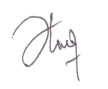 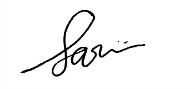 (Isna Hidayah) (Dwi Kartika S)Disetujui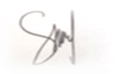 (Septri Andika)MengetahuiPenanggungjawab Laboratorium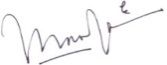 (Margawan Kelana)Lab. PT. Indonesia Evergreen AgricultureDusun Bojongkelor, Desa Kedungkelor Kab. Tegal, Jawa Tengah.Kode SampelDOCPARAM KIMIAPARAM KIMIAPARAM KIMIAPARAM KIMIAPARAM KIMIAPARAM KIMIAPARAM KIMIAPARAM KIMIAPARAM KIMIAPARAM KIMIAPARAM KIMIAPARAM KIMIAPARAM KIMIAPARAM KIMIAKode SampelDOCpHHardnessHardnessHardnessNO2 (Nitrite)NO3NitrateFe (Besi)NH3TANPO4(Phosphate)TOMAlkalinitasAlkalinitasAlkalinitasKode SampelDOCpHCaMgTotalNO2 (Nitrite)NO3NitrateFe (Besi)NH3TANPO4(Phosphate)TOMCO3HCO3TotalKode SampelDOC7,2 - 8,4< 1.000mg/L> 1.250mg/L3000 - 60000,1 mg/L< 0,1 mg/L1 mg/L< 0,1 mg/L< 0.1 mg/L0,5-1 mg/L< 100 mg/L<3 mg/L90 – 120mg/L150 – 170mg/L7.31002003000.118200.0060.4480.025102424Diperiksa(Isna Hidayah) (Dwi Kartika S)Disetujui(Septri Andika)MengetahuiPenanggungjawab Laboratorium(Margawan Kelana)